南通师范高等专科学校2024年市级三好学生、优秀学生干部、先进班集体推荐名单及省级现场竞评名单公示根据《市教育局 共青团南通市委关于评选2024年度在通高校市级三好学生、优秀学生干部和先进学生集体的通知》（通教职高函〔2024〕14号）和《省教育厅 团省委关于评选2024年度江苏省普通高校省级三好学生、优秀学生干部、优秀毕业生和先进班集体的通知》（苏教学函〔2024〕2号）文件精神，经学生自主申报、班级提名、学院审核推荐和校级评分，评选出44名学生和10个班级拟获得2024年省市级三好学生、优秀学生干部和先进学生集体荣誉推荐资格，其中19名学生和5个班级将进行现场竞评省级三好学生、优秀学生干部和先进班集体资格。经党委校长室审批通过，对相关名单公示如下（公示名单见附件）。公示时间为2024年4月19日至2024年4月25日。如对推荐公示名单存有异议，请在公示时间内向学工处实名书面反馈。联系电话：0513-55092015。　　　　　学生工作处　团委　　2024年4月18日附件：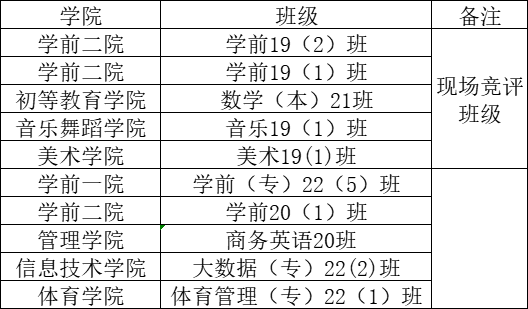 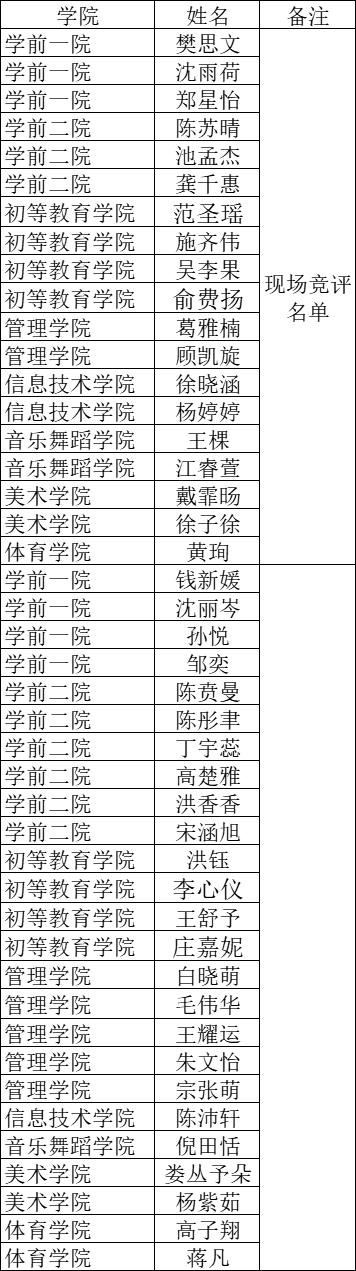 